Тринадцатая сессия		                              от «18» декабря 2020 годачетвертого созыва						     № 83О внесении изменений и дополнений  в решение Собрания депутатов  Солнечного сельского поселения Советского муниципального района Республики Марий Эл № 26 от 24 декабря 2019 года «Об утверждении Положения «О бюджетном процессе в Солнечном сельском поселении»В соответствии с федеральными законами от 12 ноября 2019 г. 
№ 367-ФЗ «О приостановлении действия отдельных положений Бюджетного кодекса Российской Федерации и установлении особенностей исполнения бюджетов бюджетной системы Российской Федерации в 2020 году», 
от 27 декабря 2019 г. № 479-ФЗ «О внесении изменений в Бюджетный кодекс Российской Федерации в части казначейского обслуживания и системы казначейских платежей», Законом Республики Марий Эл от 03 августа 
2020 г. № 19-З «О внесении изменений в отдельные законодательные акты Республики Марий Эл в области бюджетных правоотношений», 
Собрание депутатов Солнечного сельского поселения Советского муниципального района Республики Марий Эл решило:Установить, что в ходе исполнения бюджета Солнечного сельского поселения Советского муниципального района Республики Марий Эл в 2020 году дополнительно к основаниям для внесения изменений в сводную бюджетную роспись бюджета Солнечного сельского поселения Советского муниципального района Республики Марий Эл, установленным бюджетным законодательством Российской Федерации, в соответствии с решениями Солнечной сельской администрации Советского муниципального района Республики Марий Эл в сводную бюджетную роспись бюджета Солнечного сельского поселения Советского муниципального района Республики Марий Эл без внесения изменений в решение Собрания депутатов Солнечного сельского поселения Советского муниципального района Республики Марий Эл о бюджете Солнечного сельского поселения Советского муниципального района Республики Марий Эл могут быть внесены изменения: в случае перераспределения бюджетных ассигнований 
на финансовое обеспечение мероприятий, связанных с предотвращением влияния ухудшения экономической ситуации на развитие отраслей экономики, с профилактикой и устранением последствий распространения коронавирусной инфекции, а также на иные цели, определенные Солнечной сельской администрацией Советского муниципального района Республики Марий Эл; в случае получения дотаций из других бюджетов бюджетной системы Российской Федерации.2. Внесение изменений в сводную бюджетную роспись по основаниям, установленным пунктом 1 настоящего решения, может осуществляться с превышением общего объема расходов, утвержденных решением Собрания депутатов Солнечного сельского поселения Советского муниципального района Республики Марий Эл о бюджете Солнечного сельского поселения Советского муниципального района Республики Марий Эл.3. Установить, что по итогам исполнения бюджета Солнечного сельского поселения Советского муниципального района Республики Марий Эл в 2020 году, установленные решением Собрания депутатов Солнечного сельского поселения Советского муниципального района Республики Марий Эл о бюджете Солнечного сельского поселения Советского муниципального района Республики Марий Эл размер дефицита бюджета Солнечного сельского поселения Советского муниципального района Республики Марий Эл и верхний предел муниципального долга Солнечного сельского поселения Советского муниципального района Республики Марий Эл могут быть превышены на сумму бюджетных ассигнований, направленных на финансовое обеспечение мероприятий, связанных с предотвращением влияния ухудшения экономической ситуации на развитие отраслей экономики, с профилактикой и устранением последствий распространения коронавирусной инфекции, сумму снижения налоговых и неналоговых доходов бюджета Солнечного сельского поселения Советского муниципального района Республики Марий Эл по сравнению с 2019 годом, а также в связи с изменением условий реструктуризации бюджетных кредитов.4. Установить, что в 2020 году дефицит бюджета Солнечного сельского поселения Советского муниципального района Республики Марий Эл может превысить ограничения, установленные пунктами  2 и 3 статьи 92.1 Бюджетного кодекса Российской Федерации, на сумму бюджетных ассигнований, направленных на финансовое обеспечение мероприятий, связанных с предотвращением влияния ухудшения экономической ситуации на развитие отраслей экономики Солнечного сельского поселения Советского муниципального района Республики Марий Эл, с профилактикой и устранением последствий распространения коронавирусной инфекции.5. Установить, что в 2020 году объем муниципального долга Солнечного сельского поселения Советского муниципального района Республики Марий Эл может превысить ограничения, установленные пунктами 4 и 5 статьи 107 Бюджетного кодекса Российской Федерации, на сумму, не превышающую объема бюджетных ассигнований, направленных на финансовое обеспечение мероприятий, связанных с предотвращением влияния ухудшения экономической ситуации на развитие отраслей экономики Солнечного сельского поселения Советского муниципального района Республики Марий Эл, с профилактикой и устранением последствий распространения коронавирусной инфекции.6. Установить, что в 2020 году дополнительно к случаям, установленным бюджетным законодательством Российской Федерации, 
из бюджета Солнечного сельского поселения Советского муниципального района Республики Марий Эл по решению Солнечной сельской администрации Советского муниципального района Республики Марий Эл юридическому лицу, в том числе бюджетному и (или) автономному учреждению, учредителем которого не является Солнечное сельское поселение Советского муниципального района Республики Марий Эл, могут предоставляться субсидии на финансовое обеспечение мероприятий, связанных с предотвращением влияния ухудшения экономической ситуации на развитие отраслей экономики, с профилактикой и устранением последствий распространения коронавирусной инфекции.7. Приостановить до 1 января 2021 года действие пункта 1 статьи 15 Положения.8. Внести в Положение о бюджетном процессе в Солнечном сельском поселении, утвержденное решением Собрания депутатов Солнечного сельского поселения Советского муниципального района Республики Марий Эл от 24 декабря 2019 года № 26 (далее - Положение) следующие изменения и дополнения: 8.1.  наименование Положения изложить в следующей редакции:«Положение о бюджетном процессе в Солнечном сельском поселении Советского муниципального района Республики Марий Эл»;8.2. по тексту слова:1) «Солнечное сельское поселение» заменить словами «Солнечное сельское поселение Советского муниципального района  Республики Марий Эл» в соответствующих падежах;2)  «решение Собрания депутатов Солнечного сельского поселения» дополнить словами «Советского муниципального района Республики Марий Эл» в соответствующих падежах;3) «Солнечная сельская администрация» дополнить словами «Советского муниципального района Республики Марий Эл» в соответствующих падежах.дополнить Положение статьей 22.1 следующего содержания:         «Статья 22.1  Сводная бюджетная роспись бюджета Солнечного сельского поселения Советского муниципального района Республики Марий ЭлПорядок составления и ведения сводной бюджетной росписи  бюджета Солнечного сельского поселения Советского муниципального района Республики Марий Эл устанавливается руководителем финансового управления администрации Советского муниципального района.Утверждение сводной бюджетной росписи бюджета Солнечного сельского поселения Советского муниципального района Республики Марий Эл и внесение изменений в нее осуществляются руководителем финансового управления администрации Советского муниципального района.Утвержденные показатели сводной бюджетной росписи бюджета Солнечного сельского поселения Советского муниципального района Республики Марий Эл должны соответствовать решению Собрания депутатов Солнечного сельского поселения Советского муниципального района Республики Марий Эл о бюджете Солнечного сельского поселения Советского муниципального района Республики Марий Эл.В случае принятия решения Собрания депутатов Солнечного сельского поселения Советского муниципального района Республики Марий Эл о внесении изменений в решение Собрания депутатов  о бюджете Солнечного сельского поселения Советского муниципального района Республики Марий Эл руководитель финансового управления администрации Советского муниципального района утверждает соответствующие изменения в сводную бюджетную роспись.В сводную бюджетную роспись бюджета Солнечного сельского поселения Советского муниципального района Республики Марий Эл могут быть внесены изменения в соответствии с решениями руководителя финансового управления администрации Советского муниципального района без внесения изменений в  решение Собрания депутатов  о бюджете Солнечного сельского поселения Советского муниципального района Республики Марий Эл по основаниям, отраженным в пункте 3 статьи 217 Бюджетного кодекса Российской Федерации.В соответствии с решениями руководителя финансового управления администрации Советского муниципального района дополнительно к основаниям, установленным пунктом 3 настоящей статьи, может осуществляться внесение изменений в сводную бюджетную роспись бюджета Солнечного сельского поселения Советского муниципального района Республики Марий Эл без внесения изменений в решение Собрания депутатов Солнечного сельского поселения Советского муниципального района Республики Марий Эл о бюджете Солнечного сельского поселения Советского муниципального района Республики Марий Эл по следующим основаниям:1) в случае осуществления выплат, сокращающих долговые обязательства Солнечного сельского поселения Советского муниципального района Республики Марий Эл, в соответствии со статьей 95 Бюджетного кодекса Российской Федерации; 2) в случае перераспределения бюджетных ассигнований между видами источников финансирования дефицита бюджета Солнечного сельского поселения Советского муниципального района Республики Марий Эл в ходе исполнения бюджета Солнечного сельского поселения Советского муниципального района Республики Марий Эл в пределах общего объема бюджетных ассигнований по источникам финансирования дефицита бюджета Солнечного сельского поселения Советского муниципального района Республики Марий Эл, предусмотренных на соответствующий финансовый год; 3) в случае перераспределения бюджетных ассигнований на осуществление бюджетных инвестиций и предоставление субсидий на осуществление капитальных вложений в объекты муниципальной собственности, включенных в  республиканскую адресную инвестиционную программу, в связи с детализацией мероприятий (укрупненных инвестиционных проектов), включенных в республиканскую адресную инвестиционную программу; 4) в случае перераспределения в соответствии решениями Главы Солнечной сельской администрации Советского муниципального района Республики Марий Эл бюджетных ассигнований, предусмотренных: на выплату пособий и компенсаций в связи с реформированием, оптимизацией численности муниципальных служащих, органов местного самоуправления; на проведение мероприятий, связанных с ликвидацией и преобразованием органов местного самоуправления; 5) в случае перераспределения бюджетных ассигнований между разделами, подразделами, целевыми статьями, группами (группами и подгруппами) видов расходов классификации расходов бюджетов в связи с принятием Солнечной сельской администрацией Советского муниципального района Республики Марий Эл решений о внесении изменений в утвержденные муниципальные программы в пределах общего объема бюджетных ассигнований, предусмотренных в бюджете Солнечного сельского поселения Советского муниципального района Республики Марий Эл на реализацию мероприятий в рамках каждой муниципальной программы;6) в случае перераспределения бюджетных ассигнований между группами (группами и подгруппами) видов расходов классификации расходов бюджетов в пределах общего объема бюджетных ассигнований, предусмотренных главному распорядителю средств бюджета Солнечного сельского поселения Советского муниципального района Республики Марий Эл в текущем финансовом году;7) в случае увеличения бюджетных ассигнований текущего финансового года на предоставление субсидий юридическим лицам, предоставление которых в отчетном финансовом году осуществлялось в пределах средств, необходимых для оплаты денежных обязательств получателей субсидий, источником финансового обеспечения которых являлись такие субсидии, в объеме, не превышающем остатка не использованных на начало текущего финансового года бюджетных ассигнований на предоставление субсидий в соответствии с требованиями, установленными Бюджетным кодексом Российской Федерации;8) в случае перераспределения бюджетных ассигнований между разделами, подразделами, целевыми статьями, группами (группами и подгруппами) видов расходов классификации расходов бюджетов в пределах общего объема бюджетных ассигнований, предусмотренных в бюджете Солнечного сельского поселения Советского муниципального района Республики Марий Эл на реализацию мероприятий в рамках каждой муниципальной программы.5. Решением Собрания депутатов Солнечного сельского поселения Советского муниципального района Республики Марий Эл о бюджете Солнечного сельского поселения Советского муниципального района Республики Марий Эл могут устанавливаться дополнительные основания для внесения изменений в сводную бюджетную роспись бюджета Солнечного сельского поселения Советского муниципального района Республики Марий Эл без внесения изменений в решение Собрания депутатов Солнечного сельского поселения Советского муниципального района Республики Марий Эл о бюджете Солнечного сельского поселения Советского муниципального района Республики Марий Эл в соответствии с решениями руководителя финансового управления администрации Советского муниципального района».9. Разместить настоящее решение в информационно-телекоммуникационной сети «Интернет» официальный интернет-портал Республики Марий Эл (адрес доступа:http://mari-el.gov.ru/) и обнародовать на информационном стенде Собрания депутатов Солнечного сельского поселения Советского муниципального района Республики Марий Эл в установленном порядке.10. Настоящее решение вступает в силу после его обнародования, 
и распространяется на правоотношения, возникшие с 1 января 2020 года.                        Глава Солнечного сельского поселения				             Ф.Г. Чешаева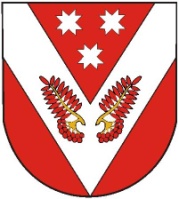  РОССИЙ ФЕДЕРАЦИЙМАРИЙ ЭЛ РЕСПУБЛИКЫСЕСОВЕТСКИЙ МУНИЦИПАЛ РАЙОНЫСО СОЛНЕЧНЫЙ ЯЛ  ШОТАН ИЛЕМЫН ДЕПУТАТ-ВЛАК ПОГЫНЖО ПУНЧАЛ РОССИЙ ФЕДЕРАЦИЙМАРИЙ ЭЛ РЕСПУБЛИКЫСЕСОВЕТСКИЙ МУНИЦИПАЛ РАЙОНЫСО СОЛНЕЧНЫЙ ЯЛ  ШОТАН ИЛЕМЫН ДЕПУТАТ-ВЛАК ПОГЫНЖО ПУНЧАЛ         РОССИЙСКАЯ ФЕДЕРАЦИЯ        РЕСПУБЛИКА МАРИЙ ЭЛСОБРАНИЕ ДЕПУТАТОВ СОЛНЕЧНОГО СЕЛЬСКОГО ПОСЕЛЕНИЯ СОВЕТСКОГО МУНИЦИПАЛЬНОГО РАЙОНАРЕШЕНИЕ                             РОССИЙСКАЯ ФЕДЕРАЦИЯ        РЕСПУБЛИКА МАРИЙ ЭЛСОБРАНИЕ ДЕПУТАТОВ СОЛНЕЧНОГО СЕЛЬСКОГО ПОСЕЛЕНИЯ СОВЕТСКОГО МУНИЦИПАЛЬНОГО РАЙОНАРЕШЕНИЕ                    